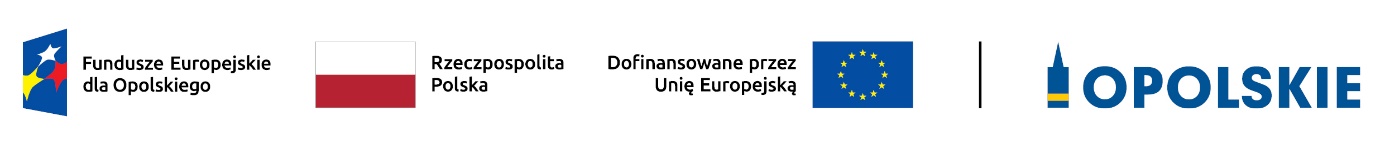 Lista zawierająca informacje o projekcie, który został pozytywnie oceniony na etapie oceny merytorycznej w ramach postępowania niekonkurencyjnego do działania 8.1 Europejski Budżet Obywatelski FEO 2021-2027 (nabór 01.06-07.07.2023 r.)Źródło: Opracowanie własne na podstawie danych z LSI 2021-2027.Opracowanie:Referat Oceny Projektów EFSDepartament Programowania Funduszy EuropejskichUrząd Marszałkowski Województwa Opolskiego Opole, 30.11.2023 r. Lp.Nazwa wnioskodawcyTytuł projektuNumer wnioskuWOJEWÓDZTWO OPOLSKIEEuropejski Budżet Obywatelski - Kształcenie ma znaczenieFEOP.08.01-IZ.00-0001/23